Војводе Момчила број 10-12-16,    тел: 051/433-620У складу са чланом 100. став (3) Закона о јавним набавкама Босне и Херцеговине (Сл. Гласник БиХ 39/14), рјешавајући по Жалби понуђача „HIDRO SPLET“ d.o.o. Трн, Лакташи од 15.12.2021. године изјављеној на Одлуку о избору најповољнијег понуђача број 1718/21-О од 06.12.2021. године у поступку јавне набавке „Извођење радова на изградњи секундарне водоводне мреже водоводних инсталација на економском дворишту Мањача“, Директор Центра за развој пољопривреде и села доносиО Д Л У К Уо усвајању жалбеIУсваја се Жалба понуђача „HIDRO SPLET“ d.o.o. Трн, Лакташи од 15.12.2021. године изјављена на Одлуку о избору најповољнијег понуђача број 1718/21-О од 06.12.2021. године у поступку јавне набавке „Извођење радова на изградњи секундарне водоводне мреже водоводних инсталација на економском дворишту Мањача“ као основана.IIСтавља се ван снаге Одлука о избору најповољнијег понуђача број 1718/21-О од 06.12.2021. године, а поступак јавне набавке се враћа у фазу након анализе понуда а прије заказивања е-аукције.IIIУговорни орган ће доставити ову Одлуку свим понуђачима који су учествовали у поступку јавне набавке и Агенцији за јавне набавке Босне и Херцеговине ради одобравања поновног заказивања е-аукције о чијем термину ће учесници бити обавјештени путем е-система.О б р а з л о ж е њ еЦентар за развој пољопривреде и села Бања Лука покренуо је поступак јавне набавке путем конкурентског поступка за набавку „Извођење радова на изградњи секундарне водоводне мреже водоводних инсталација на економском дворишту Мањача“, Обавјештење о набавци број 256-7-3-51-3-35/21 од 18.11.2021. године и Исправка обавјештења о набавци број 256-7-3-51-8-36/21 од 23.11.2021. године.Након проведеног поступка, уговорни орган је донио Одлуку о избору најповољнијег понуђача број 1718/21-О од 06.12.2021. године, којом је као најповољнија изабрана понуда понуђача „UNITRADE COMPANY“ d.o.o. Бања Лука.Одлука о избору најповољнијег понуђача број 1718/21-О од 06.12.2021. године у законом предвиђеном року достављена је понуђачима који су учествовали у поступку јавне набавке заједно са Записником о прегледу и оцјени понуда.Другорангирани понуђач „HIDRO SPLET“ d.o.o. Трн, Лакташи је дана 14.12.2021. године извршио увид у понуде понуђача и документацију, те је благовремено поднио жалбу број 128/2021 од 15.12.2021. године (протоколисана под бројем 1784/21 од 15.12.2021. године).Уговорни орган је прије разматрања жалбе утврђивао допуштеност, благовременост те то да ли је жалба изјављена од овлаштене особе, сходно члану 100, став (1) Закона о јавним набавкама БиХ.Поступајући по жалби, размотрени су наводи из жалбе, извршен је увид у комплетну документацију, те је извршена поновна анализа, а у односу на наводе и прописани законски поступак, те је утврђено да је жалба основана.Жалитељ у жалби наводи да првопласирани понуђач „UNITRADE COMPANY“ d.o.o. Бања Лука не испуњава услове тражене  Тендерском документацијом у смислу техничке и професионалне способности понуђача.Жалитељ сматра да потврда број 16-11/21 од 26.11.2021. године издата од стране Земљорадничке задруге Агропромет, Бања Лука, не може бити прихватљива из разлога:јер се иста односи на извођење земљаних, бетонских, монтажних и водоинсталатерских радова, у којој се наводи да су судјеловали многи судионици у грађењу, који су правилно регулисани и гдје су се посматрали као равноправни субјекти на тржишту уз напомену да издавалац потврде наводи да су наведени радови изведени на пословним просторима у Рамићима, из чега се може закључити да се ради по пословним објектима односно објектима високоградње, а не радовима из области хидротехнике, односно радови који су исти или слични предметним;јер је у изградњи односно реализацији радова, учествовало више правних субјеката, а није наведено који субјект је био ангажован за одређену врсту радова/услуга, те колика је вриједност истих.Жалитељ указује на чињеницу да прворангирани понуђач односно група понуђача не испуњава услове из члан 51. ЗЈН тендерске документације, јер је тражено да понуђач има успјешно искуство у реализацији 1 (једног) уговора са предметом изградње водовода, односно водоводне мреже или по предмету сличног уговора...у укупној вриједности од најмање 75.000,00 КМ без ПДВ-а, а да се из Потврде број 16-11/21 од 26.11.2021. године може закључити да је прворангирани понуђач односно група понуђача реализовала уговор у износу од 86.200,00 КМ без ПДВ-а који укључује земљане, бетонске, монтажне и водоинсталатерске радове, од чега водо инсталатерски радови нису могли износити више од 20 – 30 % од укупне вриједности радова.Имајући у виду претходно наведено, а због чињенице да је поступак јавне набавке строго формални поступак и да сваки недостатак представља основ за одбацивање понуде са недостатком, уложена жалба понуђача „HIDRO SPLET“ d.o.o. Трн, Лакташи је основана те се понуда понуђача „UNITRADE COMPANY“ d.o.o. Бања Лука одбацује као неприхватљива, ставља се ван снаге Одлука о избору најповољнијег понуђача број 1718/21-О од 06.12.2021. године, а поступак јавне набавке се враћа у фазу након анализе понуда а прије заказивања е-аукције, будући да су прихватљива два понуђача од три понуђача која су доставили понуду и то „HIDRO SPLET“ d.o.o. Трн, Лакташи и „ЕКО-ЕУРО ТИМ“ д.о.о. Бања Лука.Упутство о правном лијеку:Против ове Одлуке може се пондијети жалба Уреду за разматрање жалби Босне и Херцеговине, путем уговорног органа у року од 5 (пет) дана од дана пријема Одлуке.Прилог: Мишљење Комисије и поновна евалуација понудаДоставити:учесницимаАгенцији за јавне набавке БиХа/аБрој: 1794/21-О				                              ДИРЕКТОРДана: 16.12.2021.год.	                                           Драшко Илић, дипл.екон.                                                                                               _______________________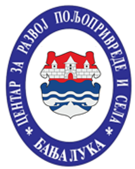 ЦЕНТАР ЗА РАЗВОЈ  ПОЉОПРИВРЕДЕ И  СЕЛАБАЊА ЛУКАЦЕНТАР ЗА РАЗВОЈ  ПОЉОПРИВРЕДЕ И  СЕЛАБАЊА ЛУКА.